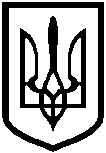 ЛИСИЧАНСЬКА МІСЬКА РАДА
РОЗПОРЯДЖЕННЯміського голови02.04.2020		                        м. Лисичанськ 				      № 175Щодо створення оперативного штабуз протидії поширенню гострої респіраторної хвороби COVID-19, спричиненої коронавірусом SARS-CoV-2     Керуючись статтею 42 Закону України «Про місцеве самоврядування в Україні», на виконання підпункту 1.1 пункту 1 розпорядження від 30.03.2020 № 5 керівника робіт з ліквідації наслідків надзвичайної ситуації «Про ліквідацію наслідків надзвичайної ситуації, пов’язаної із виникненням на території Луганської області випадку захворювання на гостру респіраторну хворобу COVID-19,  спричинену коронавірусом SARS-CoV-2:зобов´язую:    1. Утворити оперативний штаб з протидії поширенню гострої респіраторної хвороби COVID-19, спричиненої коронавірусом SARS-CoV-2 (далі – штаб), затвердивши його у складі, що додається.    2. Організаційне забезпечення діяльності штабу покласти на відділ мобілізаційної, режимно-секретної роботи та цивільного захисту.    3. Дане розпорядження підлягає оприлюдненню.    4. Контроль за виконанням цього розпорядження покласти на міського голову Сергія ШИЛІНА та  заступників міського голови відповідно до розподілу обов´язків.Міський голова                                                                            Сергій ШИЛІНДодаток до розпорядження міського голови02.04.2020  № 175Складоперативного штабу з питань запобігання поширенню гострої респіраторної хвороби COVID-19, спричиненої коронавірусом SARS-CoV-2Головний спеціаліст відділу мобілізаційної,режимно-секретної роботи тацивільного захисту							       Юлія РАЛКОШилін СергійШилін Сергій-міський голова, голова штабуГоловньов МаксимГоловньов Максим-заступник міського голови, заступник голови штабуРалко ЮліяРалко Юлія-головний спеціаліст відділу мобілізаційної, режимно-секретної роботи та цивільного захисту, секретар штабуЧлени штабу:Члени штабу:Члени штабу:Шальнєв АндрійШальнєв Андрій-перший заступник міського головиЯкимчук АндрійЯкимчук Андрій-заступник міського головиГаньшин ІгорГаньшин Ігор-заступник міського головиСавченко ОлександрСавченко Олександр-керуючий справами(секретар)виконавчого комітету міської радиГречихін ОлегГречихін Олег-начальник Лисичанського міського управління ГУ ДСНС України в Луганській областіПолстяной РоманПолстяной Роман-начальник ЛМРВ 3 управляння (з дислокацією в м. Сєвєродонецьк) ГУ СБУ В Донецькій та Луганській областях (за згодою)Корольов АндрійКорольов Андрій-начальник Лисичанського відділу поліції ГУ НП в Луганській області (за згодою)Левченко ВікторЛевченко Віктор-начальник Управління патрульної поліції в Луганській області Департаменту патрульної поліції Національної поліції України (за згодою)Шпень Геннадій Шпень Геннадій -начальник Лисичанського міського управління ГУ Держпродспоживслужби в Луганській областіСьомкіна НаталіяСьомкіна Наталія-завідувач Лисичанської міськрайонної філії ДУ «Луганський обласний лабораторний  центр МОЗ України».Старченко ГригорійСтарченко Григорій-головний лікар КНП «Лисичанська багатопрофільна лікарня»Сахань ВіталійСахань Віталій-начальник управління з виконання політики Лисичанської міської ради в галузі ЖКГЧучук СвітланаЧучук Світлана-начальник відділу споживчого ринкуБондаренко ІгорБондаренко Ігор-начальник відділу охорони здоров’яРоманюк ОленаРоманюк Олена-начальник відділу з питань внутрішньої політики, зв’язку з громадськістю та ЗМІ